Hoja de Trabajo de Inventario de ActivosNombre:							Fecha:Descripción generalLos activos son cosas que tienen valor. Incluyen cosas tangibles o físicas, como las tierras y el dinero. También incluyen cosas intangibles o no físicas, como el conocimiento y la experiencia. Ambos tipos desempeñan un papel diferente, pero pueden ser igual de importantes. Ejemplos de activosActivos financieros 					Otros activos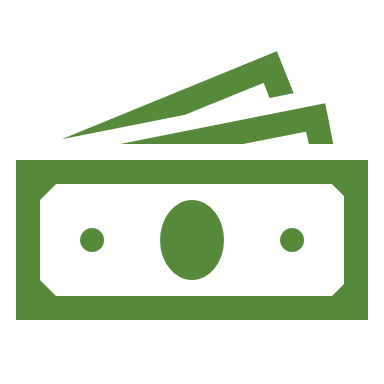 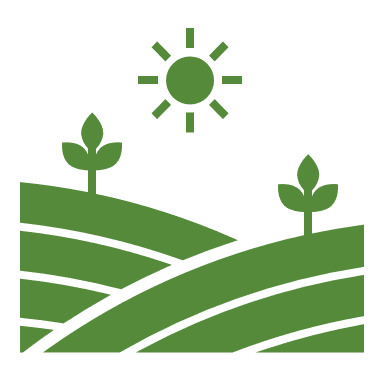 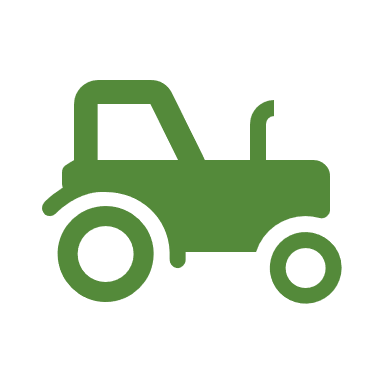 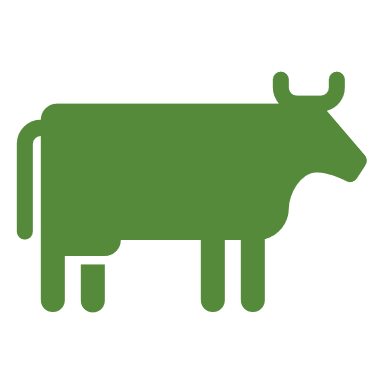 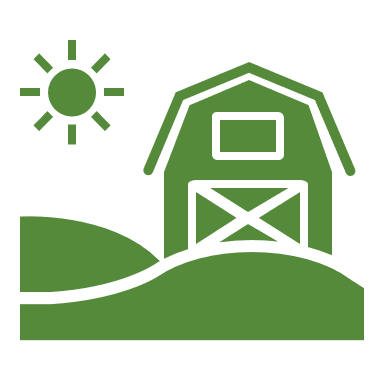 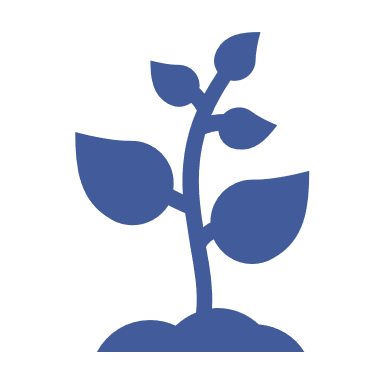 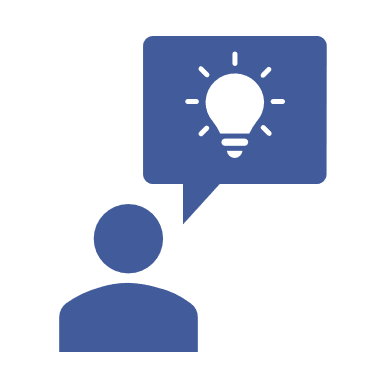 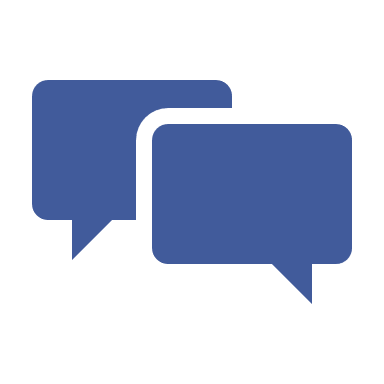 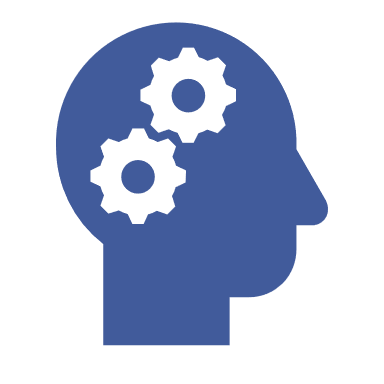 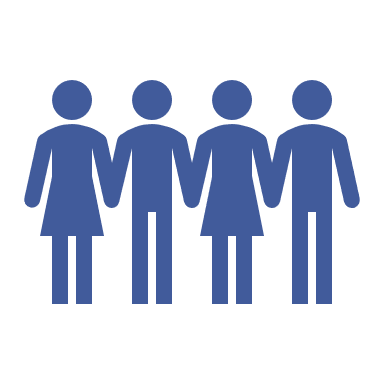 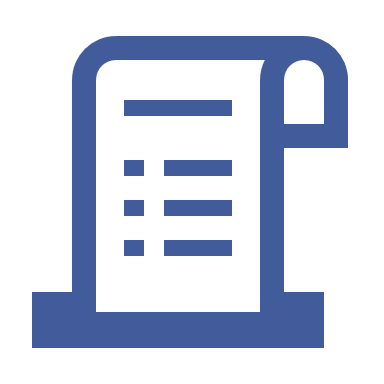 IndicacionesUtilice la siguiente hoja de trabajo para hacer un inventario de los distintos tipos de activos que intervienen en su transferencia.  En la columna de la izquierda, enumere los que considera sus activos más importantes. A continuación, piense en el valor que tienen para usted y para las demás partes involucradas. En la columna de la derecha, enumere los activos que le gustaría adquirir para avanzar en su situación de transferencia. Es posible que tenga más de un tipo de activo que de otro. No es necesario llenar ambas columnas por igual o en absoluto. Puede volver a esta hoja de trabajo y ampliarla con el tiempo.  Enumere sus activosEnumere los activos que desea adquirirFinanciero/Explotación agrícola/Explotación ganaderaExperiencia/Conocimientos/HabilidadesRelacionesInfluenciaOtros